REGULAMIN KONKURSU LITERACKIEGO- PLASTCZNEGOpt. „Miraż – moje marzenie senne”pod patronatemStarosty BielskiegoCelem konkursu „Miraż- moje marzenie senne” jest rozwijanie twórczego myślenia, umiejętności wypowiedzi pisemnej w formie opowiadania oraz umiejętności tworzenia ilustracji do napisanego słowa (relacja słowo-obraz).REGULAMIN KONKURSU:I Organizator Konkursu1. Organizatorem konkursu jest Miejska Biblioteka Publiczna w Czechowicach-Dziedzicach. 2. Fundatorami nagród są: Powiat Bielski, Miejska Biblioteka Publiczna w Czechowicach-Dziedzicach. 2. Osoba odpowiedzialna z przebieg i realizację Konkursu oraz uprawniona do udzielania informacji na temat Konkursu: Izabela Kwaśniak (tel. 32 215 20 01 wew.243)II Tematyka prac konkursowych.1. Praca konkursowa powinna składać się z dwóch części: opowiadania oraz ilustracji. 2.Tytuł konkursu: Miraż- moje marzenie senne.3. Tematyka opowiadania dowolna- fantasy, baśń, science-fiction, itp. III Warunki uczestnictwa 1. Praca konkursowa może być wykonana indywidulnie lub w zespołach maksymalnie dwuosobowych (pisarz i ilustrator tekstu).2. Uczestnikiem konkursu może zostać każdy młody Pisarz/Artysta, który lubi pisać, malować w następujących kategoriach wiekowych: 12 – 14 lat.15-16 lat 3. Każdy uczestnik Konkursu może przedstawić tylko jedną pracę.4. Udział w konkursie jest bezpłatny.5. Praca powinna być napisana samodzielnie, nigdzie wcześniej nie publikowana.6. Ilustracja powinna być wykonana samodzielnie, nigdzie wcześniej nie publikowana; powinna opowiadać  pracę pisemną. 7. Maksymalna objętość tekstu to trzy strony A4 (jedna strona A4 zawiera 2800 znaków ze spacjami).8. Ilustracja stworzona do opowiadania  może być zrealizowana w dowolnej technice rysunkowej (np. ołówek, węgiel, kreda, marker, pastele, tusz, farby) na papierze formatu A4 lub A3.9. Każda praca powinna zawierać metryczkę, na dołączonej do pracy kartce (np. dopiętej, doklejonej). Metryczka powinna zawierać (drukowane litery):imię/imiona i nazwisko/nazwiska uczestników wiek uczestnika/ów (klasa)imię i nazwisko opiekuna (osoby przygotowującej dziecko/ dzieci do konkursu)telefon kontaktowy opiekuna10. Prace konkursowe może zgłosić rodzić, opiekun, nauczyciel, pedagog  (za zgodą opiekuna prawnego)11. Do każdej pracy należy dołączyć zgodę (oświadczenie) opiekuna prawnego/rodzica do udziału w Konkursie oraz na przetwarzanie danych osobowych.12. Prace zgłoszone do konkursu muszą być pracami własnymi, napisanymi i namalowanymi samodzielnie, nie przedstawianymi na innych konkursach.IV Termin i warunki dostarczania prac1. Prace należy dostarczyć osobiście lub przesłać na adres: Miejska Biblioteka Publiczna ul. Paderewskiego 343-502 Czechowice-Dziedzice z dopiskiem „Miraż”lub  dowolna Filia Miejskiej Biblioteki Publicznej w Czechowicach-Dziedzicach (lista filii oraz dokładne adresy znajdują się  na stronie www.mbp.czechowice-dziedzice.pl w zakładce kontakty i godziny otwarcia)2. Prace konkursowe należy złożyć do dnia 13.12.2021r. (w przypadku prac nadsyłanych decyduje data stempla pocztowego). Prace przekazane po podanym terminie nie będą dopuszczone do konkursu i poddane ocenie.3. Wyłonienie zwycięzców nastąpi 20.12.2021r.4. Ogłoszenie wyników 22.12.2021r.5. Laureaci Konkursu zostaną powiadomieni o przyznaniu nagród oraz terminie ich wręczenia telefonicznie.6. Prace przesłane na konkurs nie podlegają zwrotowi, przechodzą na własność organizatora wraz z prawami autorskimi.V Zasady oceniania prac1. Z przedłożonych prac Komisja Konkursowa wybierze najciekawsze, których autorzy otrzymają nagrody.2. Nagrody i ich ilość ustali Komisja Konkursowa powołana przez Organizatora Konkursu.3. Prace będą oceniane z następującymi kryteriami: część literacka- zgodność z tematem, poprawność stylistyczna i językowa, poprawność ortograficzna, poprawność interpunkcyjna, kompozycja pracy,część plastyczna- pomysłowość, zgodność z treścią, estetyka     4. Od decyzji Komisji nie ma odwołania.5. Prace konkursowe, które nie będą posiadały zgody opiekunów, nie będą oceniane przez Komisję Konkursową.VI Nagrody1. Organizator przewiduje dla zwycięzców nagrody rzeczowe.2. Zwycięskie prace zamieszczone zostaną na stronie internetowej Miejskiej Biblioteki Publicznej oraz na portalu społecznościowym Facebook.3. Zwycięskie prace zostaną zaprezentowane na wystawie  w galerii Biblioteki.VII Postanowienia końcowe1. Podpis rodzica/opiekuna prawnego na metryczce jest jednoznaczny z zaakceptowaniem niniejszego Regulaminu przez rodziców/ opiekunów prawnych uczestnika.2. Organizator zastrzega sobie prawo do:a) odrzucenia pracy nie odpowiadającej założeniom niniejszego Konkursu,b) rozstrzygania sytuacji nieobjętych niniejszym regulaminem,2. Rodzic/ opiekun prawny wraz z dostarczeniem pracy konkursowej dziecka oraz zaakceptowaniem niniejszego Regulaminu, wyraża zgodę na nieodpłatne, nieograniczone ilościowo oraz czasowo upublicznianie przez Organizatora pracy napisanej/wykonanej przez dziecko. Praca konkursowa może być utrwalana na fotografii i zestawiana z pracami innych dzieci. Fotografie prac konkursowych mogą być poddawane zwielokrotnieniu oraz rozpowszechniane na stronach Internetowych Organizatora, na portalu społecznościowym Facebook, na tablicach, w gablotach bez pozyskiwania dalszej zgody rodzica/opiekuna prawnego.4. Administratorem podanych danych osobowych jest Miejska Biblioteka Publiczna w Czechowicach-Dziedzicach. Istnieje prawo dostępu do treści swoich danych osobowych oraz ich poprawianie. Podanie danych osobowych jest dobrowolne, aczkolwiek odmowa ich podania jest równoznaczna z brakiem możliwości wzięcia udziału w konkursie.SERDECZNIE ZAPRASZAMY DO UDZIAŁUW KONKURSIE I ŻYCZYMY UDANEJ ZABAWYORGANIZATOR:					   PATRONAT    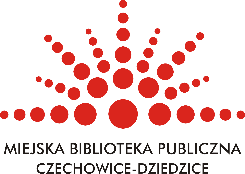 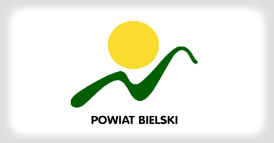 OŚWIADCZENIEJa …………………………………………………………………………………………                (imię i nazwisko opiekuna prawnego)zamieszkała/y……………………………………………………………………………………………………………………………………                 (ulica, nr domu i/lub mieszkania, kod, miasto)Oświadczam, że zapoznałam/em się z treścią Regulaminu Konkursu „ Miraż-moje marzenie senne” i wyrażam zgodę na wzięcie udziału mojej córki/syna …………………………………………………………………………………w Konkursie Plastycznym organizowanym przez Miejską Bibliotekę Publiczną w Czechowicach-Dziedzicach i przewarzanie danych osobowych (zgodnie z ustawią o Ochronie Danych Osobowych) w celach związanych z Konkursem. Ponadto oświadczam, że z dniem doręczenia Organizatorowi pracy konkursowej na Organizatora przechodzą, bez wynagrodzenia, prawa własności oraz prawa do wykorzystywania prac na następujących polach eksploatacji:druk w dowolnej liczbie publikacji i w dowolnym nakładzie,używanie w Internecie oraz w innych formach utrwaleń nadających się do rozpowszechniania (np. nośniki elektroniczne, wprowadzenie do pamięci komputera),prezentowanie na wystawach organizowanych w celu popularyzacji działalności Organizatora wraz ze zgodą na publiczne wykorzystanie		….……………..…………….		(podpis, miejsce i data)